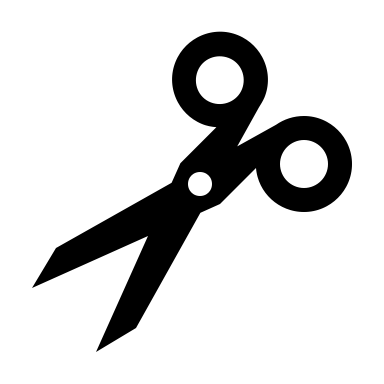 I have: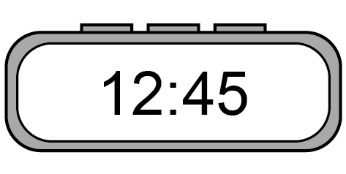 Who has?3 minI have: 180 sWho has?MidnightI have: 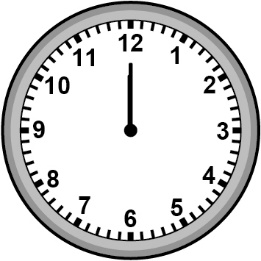 Who has?480 minI have: 8 hWho has?Half past 3 
in the afternoonI have: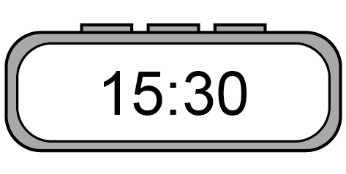 Who has? 120 sI have: 2 minWho has?23:11I have: 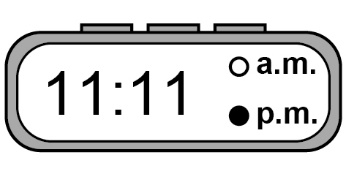 Who has?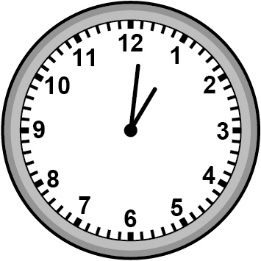 I have: One minute past oneWho has?18:00I have:6 p.m.Who has? 5 hI have: 300 minWho has?2:05 p.m.I have: 14:05Who has?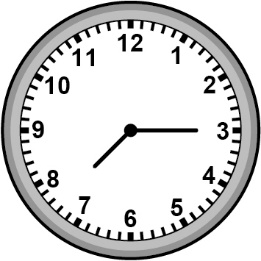 I have: Fifteen minutes 
after sevenWho has?1 hI have:60 minWho has? half an hourI have: 30 minWho has?19:25I have: 7:25 p.m.Who has?360 minI have: 6 hWho has?9:10 p.m.I have: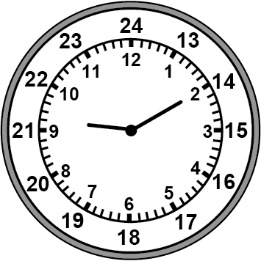 Who has? Twenty minutes after nineI have: Forty minutes 
before tenWho has?Fifty minutes before five in the afternoonI have: 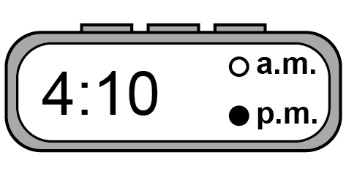 Who has?150 sI have: Two and one-half minutesWho has?600 sI have:10 minWho has? Fifty-nine minutes 
to elevenI have: One minute after tenWho has?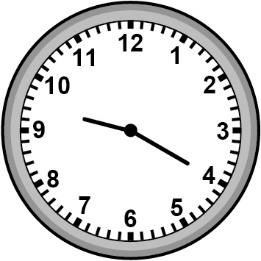 I have: 40 minutes before 10Who has?90 minI have: One and one-half hoursWho has?Fifteen minutes 
to one